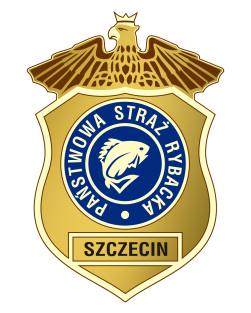 SR.27.3.2018Postępowanie o udzielenie zamówienia publicznego,prowadzone w trybie przetargu nieograniczonego o wartości mniejszej niż kwoty określone,  w przepisach wydanych na podstawie art. 11 ust. 8 ustawy z dnia 29 stycznia 2004 roku Prawo zamówień publicznych (t.j. Dz. U. z 2017 r. poz. 1579).SPECYFIKACJA  ISTOTNYCH  WARUNKÓW  ZAMÓWIENIAzwana dalej SIWZna:„Dostawę dwóch samochodów terenowych z nadwoziem typu pick-up,            z napędem 4x4, dla potrzeb Komendy Wojewódzkiej Państwowej Straży Rybackiej w Szczecinie”PODSTAWA PRAWNA: USTAWA Z DNIA 29 STYCZNIA 2004 R. PRAWO ZAMÓWIEN PUBLICZNYCH  (j.t. Dz. U. z 2017 r. poz. 1579) Szczecin, dnia 01.08.2018 r.  	 	 	                                                                          Szczecin – 1 sierpnia 2018 r.Spis treści:Rozdział I		Nazwa oraz adres Zamawiającego.Rozdział II		Tryb udzielenia zamówienia.Rozdział III		Opis przedmiotu zamówienia.Rozdział IV		Termin wykonania zamówienia.Rozdział V		Warunki udziału w postępowaniu.Rozdział VI		Wykaz oświadczeń lub dokumentów, potwierdzających spełnianie 			warunków udziału w postępowaniu oraz brak podstaw do wykluczenia.Rozdział VII	Informacja o sposobie porozumiewania się Zamawiającego                                       z Wykonawcami oraz przekazywania oświadczeń i dokumentów, a także wskazanie osób uprawnionych do porozumiewania się z Wykonawcami.Rozdział VIII		Wymagania dotyczące wadium.Rozdział IX		Termin związania ofertą.Rozdział X		Opis sposobu przygotowania ofert.	Rozdział XI 		Miejsce i termin składania ofert.Rozdział XII		Opis sposobu obliczania ceny.Rozdział XIII	Opis kryteriów, którymi Zamawiający będzie się kierował przy wyborze oferty, wraz z podaniem wag tych kryteriów i sposobu oceny ofert.Rozdział XIV	Informacja o formalnościach, jakie powinny zostać dopełnione po wyborze oferty w celu zawarcia umowy w sprawie zamówienia publicznego.Rozdział XV		Wymagania dotyczące zabezpieczenia należytego wykonania umowy.Rozdział XVI	Istotne dla stron postanowienia, które zostaną wprowadzone do treści zawieranej umowy w sprawie zamówienia publicznego, ogólne warunki umowy albo wzór umowy, jeżeli Zamawiający wymaga od Wykonawcy, aby zawarł z nim umowę w sprawie zamówienia publicznego na takich warunkach.Rozdział XVII	Pouczenie o środkach ochrony prawnej.Rozdział XVIII	Załączniki.Nazwa oraz adres Zamawiającego:Nazwa Zamawiającego:	Komenda Wojewódzka Państwowej Straży Rybackiej w SzczecinieAdres Zamawiającego:	ul. Jana Matejki 6BKod, miejscowość:		71-615 SzczecinTel.:				91 81 43 808Faks:				91 81 43 809Adres poczty elektronicznej:	kwpsr@szczecin.uw.gov.plOgłoszenie, specyfikacja oraz informacje o toczącym się postępowaniu dostępne są na stronie:  http://bip.kwpsr.pomorzezachodnie.pl/Tryb udzielenia zamówienia:Niniejsze postępowanie prowadzone jest w trybie przetargu nieograniczonego na podstawie art. 39 i nast. ustawy z dnia 29 stycznia 2004 r. Prawo Zamówień Publicznych zwanej dalej „ustawą Pzp”. W zakresie nieuregulowanym niniejszą Specyfikacją Istotnych Warunków Zamówienia, zwaną dalej „SIWZ”, zastosowanie mają przepisy ustawy Pzp.  Do udzielenia przedmiotowego zamówienia publicznego stosuje się przepisy dotyczące  dostaw.Wartości zamówienia nie przekracza równowartości kwoty określonej w przepisach wykonawczych wydanych na podstawie art. 11 ust. 8 ustawy Pzp.  Zgodnie z art. 24 aa ust. 1 ustawy Pzp., Zamawiający w niniejszym postępowaniu przewiduje, możliwość dokonania najpierw oceny ofert, a następnie zbadanie, czy Wykonawca, którego oferta została oceniona jako najkorzystniejsza, nie podlega wykluczeniu oraz spełnia warunki udziału w postępowaniu.Zamówienie dotyczy projektu lub programu współfinansowanego ze środków                                Unii Europejskiej w ramach Programu Operacyjnego „Rybactwo i Morze” 2014 – 2020,  Priorytet 3 Wspieranie wdrażania Wspólnej Polityki Rybołówstwa – operacja w ramach działania: kontrola i egzekwowanie.Zamawiający zastrzega sobie prawo do unieważnienia przetargu jeżeli oferty złożone przez  uczestników postępowania przewyższą posiadane przez niego środki.Opis przedmiotu zamówienia:Kod Wspólnego Słownika Zamówień (CPV) : Pojazdy terenowe / 34113300-5 1. Zamawiający nie dopuszcza możliwości składania ofert częściowych.2. Opis przedmiotu zamówienia:Dostawa dwóch jednakowych, fabrycznie nowych, nieuszkodzonych, niezarejestrowanych            i nieobciążonych prawami osób lub podmiotów trzecich samochodów terenowych                                    z nadwoziem typu pick-up, z napędem 4x4, rok produkcji 2017 lub 2018, spełniających wymagania przepisów prawa obowiązującego na terenie Rzeczpospolitej Polskiej                          w zakresie dopuszczenia pojazdów do ruchu drogowego i posiadających obowiązkowo polskie świadectwo homologacji lub odpis decyzji zwalniającej samochód z homologacji, (aktualne świadectwo homologacji samochodu lub odpis decyzji zwalniającej samochód z homologacji załączyć przy odbiorze samochodu).Wykonawca zobowiązuje się do dostarczenia Zamawiającemu wszelkich dokumentów niezbędnych do rejestracji pojazdu. Wykonawca dostarczy gwarancję i instrukcję obsługi                    w języku polskim.3. Cechy techniczne i jakościowe przedmiotu zamówienia:Pojazdy fabrycznie nowe, nieuszkodzone, niezarejestrowane i nieobciążone prawami osób lub podmiotów trzecich, rok produkcji 2017 lub 2018,Dopuszczalna masa całkowita pojazdu nie przekraczająca 3,5 tony,Samochody posiadające napęd na wszystkie koła (4x4) ze sterowaniem z kabiny pojazdu,Nadwozie typu pick-up, podwójna kabina pasażerska, czterodrzwiowe,Liczba miejsc łącznie z kierowcą - minimum pięć, kierownica po lewej stronie,Kolor nadwozia czarny, lakier metalizowany,Silnik wysokoprężny Diesla, min. moment obr. 400 Nm,Moc silnika minimum 150 KM,Skrzynia biegów manualna,Wspomaganie układu kierowniczego,Klimatyzacja,Immobilizer,Centralny zamek,Autoalarm,Komplet opon zimowych na felgach stalowych,Tapicerka koloru ciemnego (preferowany czarny, grafit),Czołowe poduszki powietrzne kierowcy i pasażera,Podgrzewane lusterka boczne,Komplet dywaników gumowych z kołnierzem,Koło zapasowe, gaśnica, trójkąt ostrzegawczy, podnośnik, apteczka, zestaw kluczyZabudowa całkowita przestrzeni bagażowej z bocznymi szybami, w kolorze nadwozia,Wykładzina powierzchni bagażowej – PCV lub natryskowa,Orurowanie zewnętrzne przednie, Głębokość brodzenia minimum 450 mm,Kąt natarcia / zejścia minimum 30/25,Wielkość emisji dwutlenku węgla zgodna z normą Euro 6,Łączna wielkość emisji tlenków azotu, cząstek stałych i węglowodorów nie metanowych zgodna z normą Euro 6,Pozostałe standardy emisji spalin zgodne z normą Euro 6,Hak holowniczy (hak holowniczy winien posiadać homologację lub certyfikat dopuszczenia),Wyciągarka samochodowa zamontowana z przodu pojazdu, uciąg minimum 5000 kg, moc min. 6 KM,Okres gwarancji na zespoły i podzespoły mechaniczne, elektryczne, elektroniczne (liczony od daty podpisania przez Zamawiającego i Wykonawcę protokołu odbioru) minimum 36 miesięcy,Wykonawca zapewnia autoryzowany serwis w odległości nie większej niż 100 km od siedziby Zamawiającego.4. Zamawiający nie dopuszcza możliwości składania ofert wariantowych.5. Przedmiotem niniejszego postępowania nie jest zawarcie umowy ramowej.6. Zamawiający nie dopuszcza możliwości udzielenia zamówień uzupełniających.7. Wymagania stawiane wykonawcy:7.1 Wykonawca jest odpowiedzialny za jakość, zgodność z warunkami technicznymi                              i jakościowymi opisanymi dla przedmiotu zamówienia. 7.2 Wymagana jest należyta staranność przy realizacji zobowiązań umowy.7.3 Ustalenia i decyzje dotyczące wykonywania zamówienia uzgadniane będą przez Zamawiającego z ustanowionym przedstawicielem wykonawcy. 7.4 Określenie przez wykonawcę telefonów kontaktowych i numerów fax. oraz innych ustaleń niezbędnych dla sprawnego i terminowego wykonania zamówienia. 7.5 Zamawiający nie ponosi odpowiedzialności za szkody wyrządzone przez wykonawcę podczas wykonywania przedmiotu zamówienia. 8. Wymagania organizacyjne:Wykonawca zobowiązuje się do dostarczenia Zamawiającemu wszelkich dokumentów niezbędnych do rejestracji pojazdów. Wykonawca dostarczy gwarancje i instrukcje obsługi w języku polskim. Wykonawca dostarczy przedmiot zamówienia do wskazanego przez Zamawiającego miejsca garażowania w miejscowości będącej siedzibą Zamawiającego na własny koszt.9. Wymagania dot. gwarancji:Okres gwarancji na zespoły i podzespoły mechaniczne, elektryczne, elektroniczne (liczony od daty podpisania przez Zamawiającego i Wykonawcę protokołu odbioru) minimum 36 miesięcy.Wykonawca zapewnia autoryzowany serwis w odległości nie większej niż 100 km od siedziby Zamawiającego. IV. Termin wykonania zamówieniaWymagany termin wykonania zamówieniaIV kwartał 2018 roku nie później niż do 14 listopada 2018 r.V. Warunki udziału w postępowaniu oraz opis sposobu dokonywania oceny spełnienia tych warunkówWarunkiem wzięcia udziału w postępowaniu jest spełnienie wszystkich wymogów ustawy Prawo zamówień publicznych oraz nie podleganie wykluczeniem wynikającym z przepisów ustawy Prawo zamówień publicznych. Warunkiem oceny pozytywnej oferenta będzie dostarczenie stosownych oświadczeń, oraz spełnienie wszystkich wymogów zawartych                         w Specyfikacji Istotnych Warunków Zamówienia. 2. Wykonawca może polegać na wiedzy i doświadczeniu, potencjale technicznym, osobach zdolnych do wykonania zamówienia lub zdolnościach finansowych innych podmiotów, niezależnie od charakteru prawnego łączących go z nimi stosunków. Wykonawca w takiej sytuacji zobowiązany jest udowodnić Zamawiającemu, iż będzie dysponował zasobami niezbędnymi do realizacji zamówienia, w szczególności przedstawiając w tym celu pisemne zobowiązanie tych podmiotów do oddania mu do dyspozycji niezbędnych zasobów na okres korzystania z nich przy wykonywaniu zamówienia.3. Z udziału w niniejszym postępowaniu wyklucza się wykonawców, którzy podlegają wykluczeniu na podstawie art. 24 ust. 1 Prawa zamówień publicznych. 4. Ofertę wykonawcy wykluczonego uważa się za odrzuconą.5. Zamawiający odrzuca ofertę, jeżeli:1)	jest niezgodną z ustawą,2)	jej treść nie odpowiada treści Specyfikacji Istotnych Warunków Zamówienia,                 z zastrzeżeniem art. 87 ust. 2 pkt. 3 Prawa zamówień publicznych,3)	jej złożenie stanowi czyn nieuczciwej konkurencji w rozumieniu przepisów                o zwalczaniu nieuczciwej konkurencji,4)	zawiera rażąco niską cenę w stosunku do przedmiotu zamówienia,5)	została złożona przez wykonawcę wykluczonego z udziału w postępowaniu                  o udzielenie zamówienia,6)	zawiera błędy w obliczeniu ceny,7)	wykonawca w terminie 3 dni od dnia doręczenia zawiadomienia nie zgodził się na poprawienie omyłki, o której mowa w art. 87 ust. 2 pkt. 3 Prawa zamówień publicznych,8)	jest nieważna na podstawie odrębnych przepisów.6. Ocena spełnienia warunków udziału w postępowaniu dokonywana będzie w oparciu                          o złożone przez wykonawcę w niniejszym postępowaniu oświadczenia oraz dokumenty.VI. Wykaz oświadczeń lub dokumentów, jakie mają dostarczyć wykonawcy w celu potwierdzenia spełnienia warunków udziału w postępowaniuNa ofertę składają się następujące dokumenty:Formularz ofertowy - wypełniony i podpisany przez wykonawcę (załącznik nr 1 do SIWZ).Potwierdzone za zgodność z oryginałem Świadectwo Zgodności WE (wyciąg ze świadectwa homologacji) dotyczące zaoferowanego modelu samochodu.Szczegółowy opis techniczny zaoferowanego modelu samochodu.Oświadczenie o przynależności do grupy kapitałowej (załącznik nr 2 do SIWZ).Oświadczenie dotyczące przesłanek wykluczenia z postępowania (załącznik nr 3 do SIWZ).Dokumenty potwierdzające posiadanie uprawnień / pełnomocnictw osób składających ofertę, o ile nie wynikają z przepisów prawa lub z przedstawionych dokumentów rejestrowych. Wykonawca zamieszkały poza terytorium Rzeczypospolitej Polskiej:      Składa dokument lub dokumenty, wystawione w kraju, w którym ma siedzibę lub miejsce        zamieszkania, potwierdzające odpowiednio, że:nie otwarto jego likwidacji ani nie ogłoszono upadłości - wystawiony nie wcześniej niż 6 miesięcy przed upływem terminu składania ofert.nie zalega z uiszczaniem podatków, opłat, składek na ubezpieczenie społeczne                              i zdrowotne albo że uzyskał przewidziane prawem zwolnienie, odroczenie lub rozłożenie na raty zaległych płatności lub wstrzymanie w całości wykonania decyzji właściwego organu - wystawiony nie wcześniej niż 3 miesiące przed upływem terminu składania ofert.nie orzeczono wobec niego zakazu ubiegania się o zamówienie - wystawiony nie wcześniej niż 6 miesięcy przed upływem terminu składania ofert. Jeżeli w miejscu zamieszkania osoby lub w kraju, w którym wykonawca ma siedzibę lub miejsce zamieszkania, nie wydaje się powyższych dokumentów, zastępuje się je dokumentem zawierającym oświadczenie złożone przed notariuszem, właściwym organem sądowym, administracyjnym albo organem samorządu zawodowego lub gospodarczego odpowiednio miejsca zamieszkania osoby lub kraju, w którym wykonawca ma siedzibę lub miejsce zamieszkania. Dokumenty sporządzone w języku obcym są składane wraz z tłumaczeniem na język polski.3. Postanowienia dotyczące składanych dokumentówDokumenty w niniejszym postępowaniu mogą być składane w oryginale lub kopii poświadczonej za zgodność z oryginałem przez wykonawcę lub osobę / osoby uprawnione do podpisania oferty z dopiskiem "za zgodność z oryginałem".Oferta, wszystkie wymagane załączniki, składane dokumenty oraz oświadczenia podpisane przez upoważnionego przedstawiciela wykonawcy wymagają załączenia właściwego pełnomocnictwa lub umocowania prawnego.Dokumenty sporządzone w języku obcym są składane wraz z tłumaczeniem na język polski.Zamawiający może żądać przedstawienia oryginału lub notarialnie poświadczonej kopii dokumentu wyłącznie wtedy, gdy złożona przez wykonawcę kopia dokumentu jest nieczytelna lub budzi wątpliwości, co do jej prawdziwości.VII. Informacja o sposobie porozumiewania się Zamawiającego z wykonawcami oraz przekazywania oświadczeń lub dokumentów, a także wskazanie osób uprawnionych do porozumiewania się z wykonawcami Zasady i formy przekazywania oświadczeń, wniosków i innych:1)	Wszelkie oświadczenia, wnioski, zawiadomienia oraz informacje Zamawiający                            i wykonawcy przekazują pisemnie. Pisma do Zamawiającego należy kierować na adres Zamawiającego podany w pkt. I niniejszej Specyfikacji Istotnych Warunków Zamówienia:Komenda Wojewódzka Państwowej Straży Rybackiej w Szczecinieul. Jana Matejki 6B 71-615 Szczecin2)	Inne dopuszczalne formy porozumiewania się z wykonawcami:a) Zamawiający dopuszcza porozumiewanie się za pomocą faksu na nr faksu: podany                  w pkt. I niniejszej Specyfikacji Istotnych Warunków Zamówienia – 91 81 43 809.b) Zamawiający dopuszcza możliwość porozumiewania się drogą elektroniczną na adres poczty elektronicznej  podany w pkt. I niniejszej Specyfikacji Istotnych Warunków Zamówienia -  kwpsr@szczecin.uw.gov.pl3)	W przypadku, gdy przesłane za pomocą faksu oświadczenia, wnioski, zawiadomienia oraz inne dokumenty w niniejszym postępowaniu będą nieczytelne Zamawiający może się zwrócić o ponowne ich przesłanie za pomocą innego z wymienionych w niniejszej specyfikacji sposobów.2. Osoby uprawnione do porozumiewania się z wykonawcami1)	osobą ze strony Zamawiającego upoważnioną do kontaktowania się z wykonawcami     jest:stanowisko:	komendant wojewódzkiimię i nazwisko:	Artur Przybylskifaks:		91 81 43 809w terminach: 	01.08.2018 – 09.08.2018w godz.:		pomiędzy 07:30 a 15:30Zamawiający nie przewiduje zorganizowania zebrania z wykonawcami. VIII. Wymagania dotyczące wadium1. Zamawiający nie wymaga wniesienia wadiumIX. Termin związania ofertą1. Bieg terminu związania ofertą rozpoczyna się wraz z upływem terminu składania ofert.2. Wykonawca pozostaje związany ofertą przez okres 30 dni od upływu terminu składania ofert (art. 85 ust. 5 ustawy PZP).X. Opis sposobu przygotowania oferty1. Przygotowanie oferty:1) Wykonawca składa ofertę na wypełnionym i uzupełnionym formularzu oferty lub sporządzoną zgodnie z jego treścią.2) Wzór formularza oferty stanowi Załącznik nr 1 do Specyfikacji Istotnych Warunków Zamówienia.3) Wykonawca może złożyć tylko jedną ofertę, w formie pisemnej, w języku polskim, pismem czytelnym.4)	Koszty związane z przygotowaniem oferty ponosi składający ofertę.5)	Oferta oraz wymagane formularze, zestawienia i wykazy składane wraz z ofertą wymagają podpisu osób uprawnionych do reprezentowania firmy w obrocie gospodarczym, zgodnie z aktem rejestracyjnym oraz przepisami prawa.6)	Oferta podpisana przez upoważnionego przedstawiciela wykonawcy wymaga załączenia właściwego pełnomocnictwa lub umocowania prawnego.7)	Oferta powinna zawierać wszystkie wymagane dokumenty, oświadczenia, załączniki               i inne dokumenty, o których mowa w treści niniejszej specyfikacji.8)	Dokumenty winny być sporządzone zgodnie z zaleceniami oraz przedstawionymi przez Zamawiającego wzorcami (załącznikami), zawierać informacje i dane określone w tych dokumentach.9)	Poprawki w ofercie muszą być naniesione czytelnie oraz opatrzone podpisem osoby/ osób podpisującej ofertę.2. Postanowienia dotyczące wnoszenia oferty wspólnej przez dwa lub więcej podmioty gospodarcze (konsorcja/ spółki cywilne):1)	Wykonawcy mogą wspólnie ubiegać się o udzielenie zamówienia.2)	Wykonawcy ustanawiają pełnomocnika do reprezentowania ich w postępowaniu              o udzielenie zamówienia albo do reprezentowania w postępowaniu i zawarcia umowy, a pełnomocnictwo / upoważnienie do pełnienia takiej funkcji wystawione zgodnie                              z wymogami ustawowymi, podpisane przez prawnie upoważnionych przedstawicieli każdego z wykonawców występujących wspólnie należy załączyć do oferty.3)	Oferta winna być podpisana przez każdego z wykonawców występujących wspólnie lub przez upoważnionego przedstawiciela.4)	Wykonawcy wspólnie ubiegający się o udzielenie zamówienia ponoszą solidarną odpowiedzialność za wykonanie umowy.5)	Jeżeli oferta wspólna złożona przez dwóch lub więcej wykonawców zostanie wyłoniona w prowadzonym postępowaniu jako najkorzystniejsza przed podpisaniem umowy Zamawiający zażąda w wyznaczonym terminie złożenia umowy regulującej współpracę tych wykonawców, podpisanej przez wszystkich wykonawców, przy czym termin, na jaki została zawarta nie może być krótszy niż termin realizacji zamówienia.3. Sposób zaadresowania oferty:1)	Ofertę należy złożyć w nieprzejrzystej, zamkniętej kopercie / opakowaniu w sposób gwarantujący zachowanie poufności jej treści oraz zabezpieczającej jej nienaruszalność do terminu otwarcia ofert. 2)	Koperta / opakowanie zawierające ofertę winno być zaadresowane do Zamawiającego na adres podany w punkcie I niniejszej specyfikacji i opatrzone nazwą, dokładnym adresem wykonawcy oraz oznaczone w sposób następujący:Oferta na realizację zadania pn.„Dostawa dwóch samochodów terenowych z nadwoziem typu pick-up, z napędem 4x4, dla potrzeb Komendy Wojewódzkiej Państwowej Straży Rybackiej                         w Szczecinie. Nie otwierać przed 9 sierpnia 2018 r., godz. 12:30"3)	Zamawiający nie ponosi odpowiedzialności za zdarzenia wynikające z nienależytego oznakowania koperty / opakowania lub braku którejkolwiek z wymaganych informacji.XI. Miejsce i termin składania i otwarcia ofert1. Oferty należy składać do dnia: 9 sierpnia 2018 r. do godz. 12:00w siedzibie Zamawiającego: Komenda Wojewódzka Państwowej Straży Rybackiej w Szczecinieul. Jana Matejki 6B 71-615 Szczecin 2. Wykonawca może, przed upływem terminu do składania ofert, zmienić lub wycofać ofertę. Zmiana, jak i wycofanie oferty, wymagają zachowania formy pisemnej.3. Oferty zostaną otwarte dnia: 9 sierpnia 2018 r. o godz. 12:30w siedzibie Zamawiającego:Komenda Wojewódzka Państwowej Straży Rybackiej w Szczecinieul. Jana Matejki 6B pok. 11071-615 Szczecin XII. Opis sposobu obliczenia cenyCena oferty uwzględnia wszystkie zobowiązania, musi być podana w PLN cyfrowo i słownie. Cena podana w ofercie powinna obejmować wszystkie koszty i składniki związane                                     z wykonaniem zamówienia oraz warunkami stawianymi przez Zamawiającego. Do porównania ofert Zamawiający przyjmie cenę brutto. Należy podać całkowitą cenę brutto.Cena może być tylko jedna za oferowany przedmiot zamówienia, nie dopuszcza się wariantowości cen. Cena nie ulega zmianie przez okres ważności oferty (związania ofertą).Cenę za wykonanie przedmiotu zamówienia należy przedstawić w „Formularzu ofertowym" stanowiącym załącznik do niniejszej Specyfikacji Istotnych Warunków Zamówienia.XIII. Opis kryteriów, którymi Zamawiający będzie się kierował przy wyborze oferty, wraz z podaniem znaczenia tych kryteriów i sposobu oceny ofert1. Kryteria oceny ofert - Zamawiający uzna oferty za spełniające wymagania i przyjmie do szczegółowego rozpatrywania, jeżeli:1.1.	oferta, spełnia wymagania określone niniejszą specyfikacją,1.2.	oferta została złożona, w określonym przez Zamawiającego terminie,1.3.	Wykonawca przedstawił ofertę zgodną co do treści z wymaganiami Zamawiającego.2. Kryteria oceny ofert - stosowanie matematycznych obliczeń przy ocenie ofert, stanowi podstawową zasadę oceny ofert, które oceniane będą w odniesieniu do najkorzystniejszych warunków przedstawionych przez Wykonawców w zakresie określonego kryterium. Obliczenia dokonywane będą z dokładnością do dwóch miejsc po przecinku. 3. Za parametry najkorzystniejsze w danym kryterium, oferta otrzyma maksymalną ilość punktów ustaloną w poniższym opisie, pozostałe będą oceniane odpowiednio - proporcjonalnie do parametru najkorzystniejszego, wybór oferty dokonany zostanie na podstawie opisanych kryteriów i ustalonej punktacji: punktacja 0-100 (100%=100pkt).4. Wybór oferty zostanie dokonany w oparciu o przyjęte w niniejszym postępowaniu kryteria  oceny ofert przedstawione poniżej:Łączna cena ofertowa brutto – COkres gwarancji na zespoły i podzespoły mechaniczne, elektryczne, elektroniczne (podany w miesiącach) – G5. Powyższym kryteriom Zamawiający przypisał następujące znaczenie:6. Całkowita liczba punktów, jaką otrzyma dana oferta, zostanie obliczona wg poniższego wzoru:L=C+Ggdzie:L – całkowita liczba punktów,C – punkty uzyskane w kryterium „Łączna cena ofertowa brutto”,G - punkty uzyskane w kryterium „okres gwarancji na zespoły i podzespoły mechaniczne, elektryczne, elektroniczne (podany w miesiącach)”.7. Wymagany minimalny okres gwarancji na zespoły i podzespoły mechaniczne, elektryczne, elektroniczne to 36 miesięcy.8. W przypadku nie wpisania ilości miesięcy, przyjmuje się, że Wykonawca udziela gwarancji na minimalny okres określony przez Zamawiającego.9. W przypadku zadeklarowania przez Wykonawcę gwarancji na okres krótszy niż minimalny określony przez Zamawiającego, Zamawiający odrzuci ofertę Wykonawcy na podstawie                  art. 89 ust. 1 pkt 2 ustawy PZP.10. Punktacja przyznawana ofertom w poszczególnych kryteriach będzie liczona                                      z dokładnością do dwóch miejsc po przecinku. Najwyższa liczba punktów wyznaczy najkorzystniejszą ofertę. Realizacja zamówienia zostanie powierzona Wykonawcy, którego oferta uzyskała najwyższą ilość punktów. 11. Jeżeli nie będzie można dokonać wyboru oferty  najkorzystniejszej ze względu na to, że dwie lub więcej ofert przedstawia taki sam bilans ceny i pozostałych kryteriów oceny ofert, Zamawiający spośród tych ofert dokona wyboru oferty z niższą ceną (art. 91 ust. 4 ustawy PZP). 12. Jeżeli złożono ofertę, której wybór prowadziłby do powstania obowiązku podatkowego Zamawiającego, zgodnie z przepisami o podatku od towarów i usług w zakresie dotyczącym wewnątrzwspólnotowego nabycia towarów, Zamawiający w celu oceny takiej oferty doliczy do przedstawionej w niej ceny podatek od towarów i usług, który miałby obowiązek wpłacić zgodnie z obowiązującymi przepisami.13. Zamawiający nie przewiduje przeprowadzenia aukcji elektronicznej w celu wyboru najkorzystniejszej spośród ofert uznanych za ważne.#722XIV. Informacja o formalnościach, jakie powinny zostać dopełnione po wyborze oferty          w celu zawarcia umowy w sprawie zamówienia publicznegoPostanowienia umowy zawarto w Załączniku nr 4 do Specyfikacji Istotnych Warunków Zamówienia.Umowa w sprawie realizacji zamówienia publicznego zawarta zostanie z uwzględnieniem postanowień wynikających z treści niniejszej SIWZ oraz danych zawartych w ofercie.3.	Zamawiający podpisze umowę z Wykonawcą, który przedłoży najkorzystniejszą ofertę                  z punktu widzenia kryteriów przyjętych w niniejszej specyfikacji.4.	Zawiadomienie o wyborze najkorzystniejszej oferty zostanie zamieszczone w siedzibie Zamawiającego poprzez wywieszenie informacji na tablicy ogłoszeń oraz zamieszczone na stronie internetowej Zamawiającego.5.	Wykonawcy, którzy złożyli oferty zostaną zawiadomieni niezwłocznie o dokonanym wyborze. W zawiadomieniu Zamawiający poda: nazwę (firmę), adres Wykonawcy, którego ofertę wybrano, uzasadnienie wyboru.Umowa zostanie zawarta w formie pisemnej po upływie terminu wynikającego z ustawy   Prawo zamówień publicznych.O miejscu i terminie podpisania umowy Zamawiający powiadomi wybranego Wykonawcę.W przypadku, gdy okaże się, że Wykonawca, którego oferta została wybrana będzie uchylał się od zawarcia umowy Zamawiający może wybrać ofertę najkorzystniejszą spośród pozostałych ofert, bez przeprowadzania ich ponownej oceny, chyba, że zachodzi jedna z przesłanek unieważnienia postępowania.XV. Wymagania dotyczące zabezpieczenia należytego wykonania umowy Zamawiający nie przewiduje wniesienia zabezpieczenia należytego wykonania umowy.XVI. Istotne dla stron postanowienia, które zostaną wprowadzone do treści zawieranej umowy w sprawie zamówienia publicznego, ogólne warunki umowy albo wzór umowy, jeżeli Zamawiający wymaga od Wykonawcy, aby zawarł z nim umowę w sprawie zamówienia publicznego na takich warunkach.Postanowienia umowy zawarto we wzorze umowy, który stanowi załącznik numer 4 do Specyfikacji Istotnych Warunków Zamówienia.XVII. Pouczenie o środkach ochrony prawnej.Wykonawcom, których interes prawny w uzyskaniu zamówienia doznał lub może doznać uszczerbku w wyniku naruszenia przez Zamawiającego przepisów ustawy, przepisów wykonawczych, jak też postanowień niniejszej Specyfikacji Istotnych Warunków Zamówienia, przysługują środki ochrony prawnej przewidziane w Dziale VI ustawy Prawo zamówień publicznych. XVIII. ZałącznikiZałączniki składające się na integralną cześć specyfikacji:Formularz ofertowy.Oświadczenie o przynależności do grupy kapitałowej.Oświadczenie dotyczące przesłanek wykluczenia z postępowania.Wzór umowy.Szczecin, 1 sierpnia 2018 r.__________________________________Artur Przybylski – komendant wojewódzki PSR w SzczecinieKryteriumWaga (%)LiczbapunktówSposób oceny wg wzoruCena ofertowa brutto60 %60               Cena najtańszej ofertyC =                                                          x 60 pkt                 Cena badanej ofertOkres gwarancji 40 %40          Oferowany okres gwarancji badanej ofertyG =                                                                   x 40 pkt              Najdłuższy oferowany okres gwarancjiRAZEM100 %100-----------------------------------